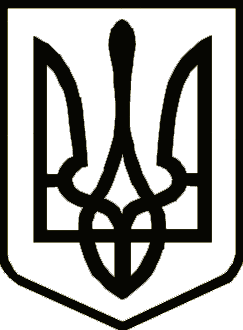 			Україна 	     	                  СРІБНЯНСЬКА СЕЛИЩНА РАДАРОЗПОРЯДЖЕННЯПро початок проведення
громадського обговорення
кандидатури старостиПодільського старостинського округуСрібнянської селищної радиВідповідно до пункту 20 статті 42, статті 541 Закону України «Про місцеве самоврядування в Україні», керуючись Порядком проведення громадського обговорення кандидатури на посаду старости Срібнянської селищної ради, затвердженого рішенням двадцять п’ятої сесії восьмого скликання  від 31 серпня 2023 року, з метою врахування думки  громадськості під час обговорення кандидатури на посаду старости Подільського старостинського округу Срібнянської селищної ради, зобов’язую:1. Винести кандидатуру ЖЕЛІБИ Володимира Івановича на посаду старости Подільського старостинського округу Срібнянської селищної ради на громадське обговорення.2. Громадське обговорення провести шляхом опитування жителів Подільського старостинського округу з оформленням опитувальних листів про підтримку запропонованої кандидатури.  3. Створити комісію з проведення громадського обговорення кандидатури на посаду старости Подільського старостинського округу Срібнянської селищної ради (далі – Комісія) у складі згідно з додатком.4. Комісії:- забезпечити організацію, своєчасну і якісну підготовку, вирішення організаційно-технічних питань з проведення громадського обговорення кандидатури на посаду старости Подільського старостинського округу Срібнянської селищної ради;- оприлюднити інформацію про дату, час та місце проведення громадського обговорення на дошках оголошень та офіційному веб-сайті селищної ради;- опитування здійснювати шляхом заповнення громадянами опитувальних листів в адміністративному приміщенні Подільського старостинського округу та за місцем проживання громадян;- забезпечити оприлюднення результатів громадського обговорення на дошках оголошень та офіційному веб-сайті селищної ради;- подати селищному голові протокол комісії з підсумками проведеного громадського обговорення кандидатури на посаду старости Подільського старостинського округу Срібнянської селищної ради.5. Контроль за виконанням розпорядження залишаю за собою. Селищний голова                         				     Олена ПАНЧЕНКО Додаток до розпорядження Срібнянськогоселищного голови23 жовтня 2023 р. №144Складкомісії з проведення громадського обговореннякандидатури на посаду старости Подільського старостинського округу Срібнянської селищної радиКеруючий справами (секретар)виконавчого комітету                                                            Ірина ГЛЮЗО023 жовтня 2023 року    смт Срібне			      №144Ірина МАРТИНЮКсекретар ради, голова комісії;Ірина ГЛЮЗОкеруючий справами (секретар) виконавчого комітету, секретар комісії;Володимир БІЛОДІДдепутат селищної ради;Юлія ІВАНІЧЕНКОначальник юридичного відділу; Антоніна КРЕКОТЕНЬНіна ЛУК’ЯНОВАжителька Подільського старостинського округу;начальник загального відділу.